T.CTOSYA KAYMAKAMLIĞIMEHMET AKİF ERSOY İMAM HATİP ORTAOKULU MÜDÜRLÜĞÜ2019-2023 STRATEJİK PLANI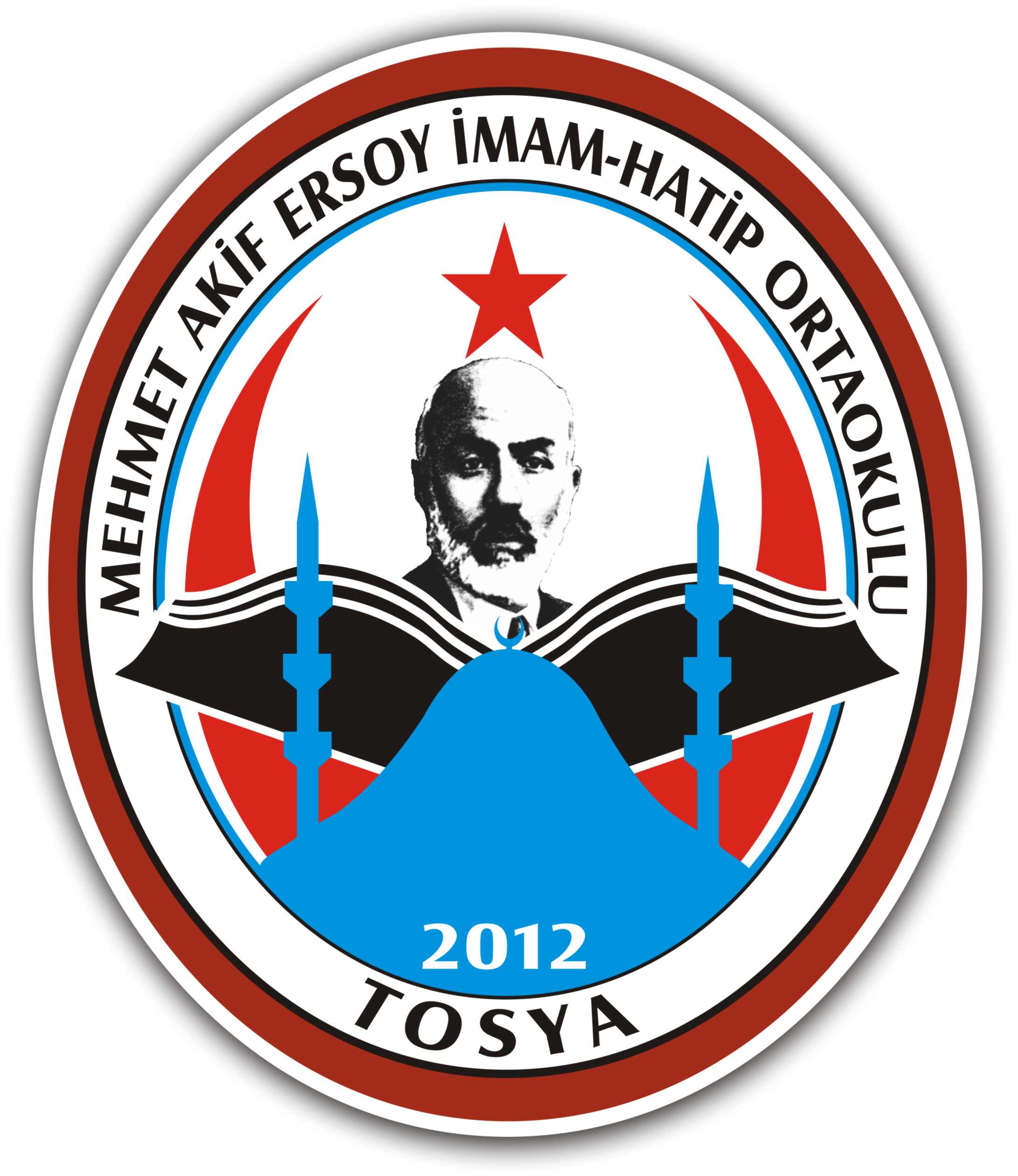 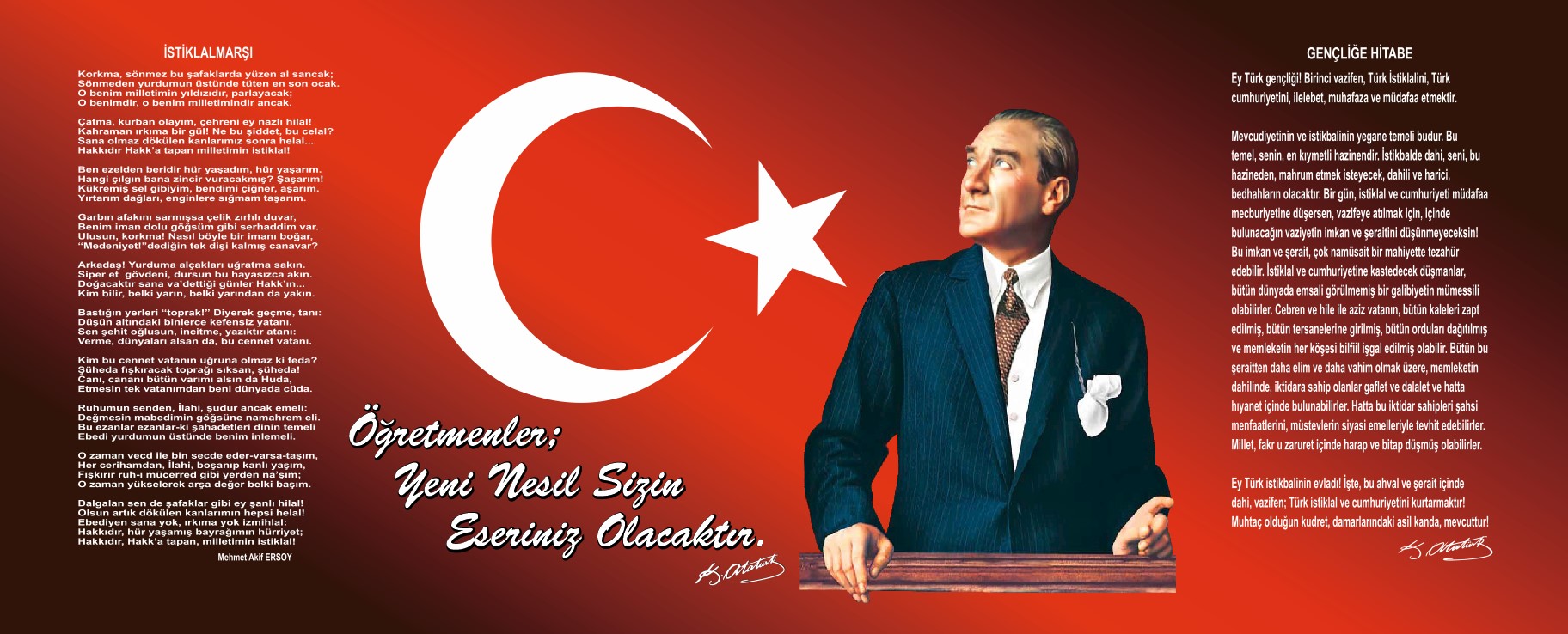 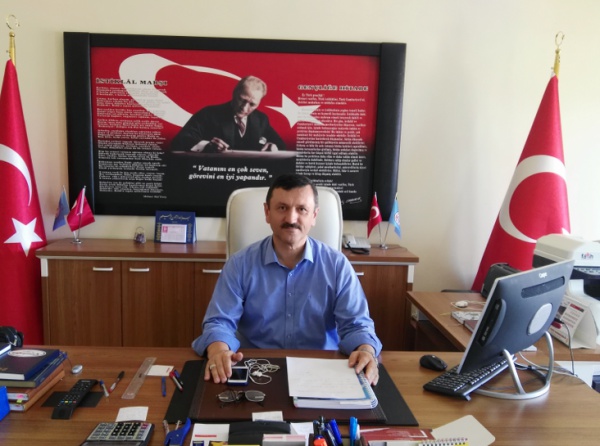 SUNUŞÇağımız dünyasında her alanda yaşanan hızlı gelişmelere paralel olarak eğitimin amaçlarında, yöntemlerinde ve işlevlerinde de değişimin olması vazgeçilmez, ertelenemez ve kaçınılmaz bir zorunluluk haline gelmiştir. Eğitimin her safhasında sürekli gelişime açık, nitelikli insan yetiştirme hedefine ulaşılabilmesi; belli bir planlamayı gerektirmektedir.Milli Eğitim Bakanlığı birimlerinin hazırlamış olduğu stratejik planlama ile izlenebilir, ölçülebilir ve geliştirilebilir çalışmaların uygulamaya konulması daha da mümkün hale gelecektir. Eğitim sisteminde planlı şekilde gerçekleştirilecek atılımlar; ülke bazında planlı bir gelişmenin ve başarmanın da yolunu açacaktır.Eğitim ve öğretim alanında mevcut değerlerimizin bilgisel kazanımlarla kaynaştırılması; ülkemizin ekonomik, sosyal, kültürel yönlerden gelişimine önemli ölçüde katkı sağlayacağı inancını taşımaktayız. Stratejik planlama, kamu kurumlarının varlığını daha etkili bir biçimde sürdürebilmesi ve kamu yönetiminin daha etkin, verimli, değişim ve yeniliklere açık bir yapıya kavuşturulabilmesi için temel bir araç niteliği taşımaktadır.Bu anlamda, 2019-2023 dönemi stratejik planının; belirlenmiş aksaklıkların çözüme kavuşturulmasını ve çağdaş eğitim ve öğretim uygulamalarının bilimsel yönleriyle başarıyla yürütülmesini sağlayacağı inancını taşımaktayız. Bu çalışmayı planlı kalkınmanın bir gereği olarak görüyor; planın hazırlanmasında emeği geçen tüm paydaşlara teşekkür ediyor, ilçemiz, ilimiz ve ülkemiz eğitim sistemine hayırlı olmasını diliyorum.                                                                                                                                 Adil ÖZTÜRK                                                                                                                                  Okul MüdürüİçindekilerSUNUŞ 	3İçindekiler	5BÖLÜM I: GİRİŞ ve PLAN HAZIRLIK SÜRECİ	6BÖLÜM II: DURUM ANALİZİ	7Okulun Kısa Tanıtımı	7Okulun Mevcut Durumu: Temel İstatistikler	8PAYDAŞ ANALİZİ	13GZFT (Güçlü, Zayıf, Fırsat, Tehdit) Analizi	15Gelişim ve Sorun Alanları	20BÖLÜM III: MİSYON, VİZYON VE TEMEL DEĞERLER	22MİSYONUMUZ	22VİZYONUMUZ	22TEMEL DEĞERLERİMİZ	22BÖLÜM IV: AMAÇ, HEDEF VE EYLEMLER…………………………...……………………………………………………………………………………………………22TEMA I: EĞİTİM VE ÖĞRETİME ERİŞİM	23TEMA II: EĞİTİM VE ÖĞRETİMDE KALİTENİN ARTIRILMASI	26TEMA III: KURUMSAL KAPASİTE	30V. BÖLÜM: MALİYETLENDİRME	32VI. BÖLÜM: İZLEME VE DEĞERLENDİRME	32EKLER:	32BÖLÜM I: GİRİŞ ve PLAN HAZIRLIK SÜRECİ2019-2023 dönemi stratejik plan hazırlanması süreci Üst Kurul ve Stratejik Plan Ekibinin oluşturulması ile başlamıştır. Ekip tarafından oluşturulan çalışma takvimi kapsamında ilk aşamada durum analizi çalışmaları yapılmış ve durum analizi aşamasında paydaşlarımızın plan sürecine aktif katılımını sağlamak üzere paydaş anketi, toplantı ve görüşmeler yapılmıştır. Durum analizinin ardından geleceğe yönelim bölümüne geçilerek okulumuzun amaç, hedef, gösterge ve eylemleri belirlenmiştir. Çalışmaları yürüten ekip ve kurul bilgileri altta verilmiştir.STRATEJİK PLAN ÜST KURULUBÖLÜM II: DURUM ANALİZİDurum analizi bölümünde okulumuzun mevcut durumu ortaya konularak neredeyiz sorusuna yanıt bulunmaya çalışılmıştır. Bu kapsamda okulumuzun kısa tanıtımı, okul künyesi ve temel istatistikleri, paydaş analizi ve görüşleri ile okulumuzun Güçlü, Zayıf, Fırsat ve Tehditlerinin (GZFT) ele alındığı analize yer verilmiştir.Okulun Kısa Tanıtımı Okulumuz 2012-2013 Eğitim-Öğretim yılında İmam Hatip Ortaokullarının kuruluş amaçlarını yerine getirmek maksadıyla Mehmet Akif Ersoy Ortaokulunun önceki binasında kurulmuştur. 2012-2013 eğitim öğretim yılında 66 öğrenci ve 3 şube ile kurulmuştur.2015-2016 eğitim öğretim yılından itibaren de şu an kullanılan yeni binasına taşınmıştır. Okulumuzda gündüzlü normal eğitim yapılmaktadır. Okul bahçesi ile ilgili İlçe Milli Eğitim Müdürlüğünün okul bahçesi genişletme çalışması devam etmekte olup bahçeye uygun spor alanları yapılmıştır. Milli Eğitim Bakanlığı Fatih Projesi kapsamında bütün sınıflarımız İnternet Erişim ağı ve akıllı tahtalarla donatılmış durumdadır. Okulumuzda Z-kütüphane aktif olarak kullanılmaktadır ve 1000 kitap bulunmaktadır. Okulumuz 18 derslikli olup Bilişim Teknolojileri sınıfı, Fen laboratuvarı ve Müzik Beceri Atölyesi bulunmaktadır.İlçemize bağlı tüm köylerden ve merkezdeki İlkokul dördüncü sınıfı bitiren kız ve erkek öğrencilerin kayıt yaptırabildiği okulumuz taşıma merkezli okul statüsünde olup 8 farklı köy-güzergâhtan okulumuza taşıma yapılmakta, taşıma kapsamındaki öğrencilerimizin ulaşım ve öğle yemeği ihtiyaçları Bakanlığımız tarafından karşılanmaktadır.Okulun Mevcut Durumu: Temel İstatistiklerOkul KünyesiOkulumuzun temel girdilerine ilişkin bilgiler altta yer alan okul künyesine ilişkin tabloda yer almaktadır.Temel Bilgiler Tablosu- Okul Künyesi Çalışan BilgileriOkulumuzun çalışanlarına ilişkin bilgiler altta yer alan tabloda belirtilmiştir.Çalışan Bilgileri TablosuOkulumuz Bina ve Alanları	Okulumuzun binası ile açık ve kapalı alanlarına ilişkin temel bilgiler altta yer almaktadır.Okul Yerleşkesine İlişkin Bilgiler Sınıf ve Öğrenci Bilgileri	Okulumuzda yer alan sınıfların öğrenci sayıları alttaki tabloda verilmiştir.Donanım ve Teknolojik KaynaklarımızTeknolojik kaynaklar başta olmak üzere okulumuzda bulunan çalışır durumdaki donanım malzemesine ilişkin bilgiye alttaki tabloda yer verilmiştir.Teknolojik Kaynaklar TablosuGelir ve Gider BilgisiOkulumuzun genel bütçe ödenekleri, okul aile birliği gelirleri ve diğer katkılarda dâhil olmak üzere gelir ve giderlerine ilişkin son iki yıl gerçekleşme bilgileri alttaki tabloda verilmiştir.PAYDAŞ ANALİZİKurumumuzun temel paydaşları öğrenci, veli ve öğretmen olmakla birlikte eğitimin dışsal etkisi nedeniyle okul çevresinde etkileşim içinde olunan geniş bir paydaş kitlesi bulunmaktadır. Paydaşlarımızın görüşleri anket, toplantı, dilek ve istek kutuları, elektronik ortamda iletilen önerilerde dâhil olmak üzere çeşitli yöntemlerle sürekli olarak alınmaktadır.Paydaş anketlerine ilişkin ortaya çıkan temel sonuçlara altta yer verilmiştir  : Öğrenci Anketi Sonuçları:Olumlu Yönlerimiz:Öğretmenlerimizle ihtiyaç duyduğumuzda rahatlıkla görüşebilmekteyiz.Okul Müdürü ve idarecilerle ihtiyaç duyduğumuzda rahatlıkla görüşebilmekteyizOkulda bizimle ilgili alınan kararlarda görüşlerimiz alınmaktadır.Öğretmenlerimiz yeniliğe açık olarak derslerin işlenişinde çeşitli yöntemler kullanmaktadır.Okul rehberlik servisinden yeterince yararlanmaktayız.Okula ilettiğimiz dilek ve şikayetler dikkate alınmaktadır.Okulda kendimizi güvende hissetmekteyiz.Okulun fiziki mekanları yeterlidir.Yeterli miktarda sanatsal ve kültürel faaliyetler düzenlenmektedir.Olumsuz Yönlerimiz:Okulumuzun bahçesi genişletilebilir.Okul kantininde daha fazla çeşitte ürün olabilir.Öğretmen Anketi Sonuçları:Olumlu Yönlerimiz: Okulumuzda alınan kararlar çalışanların katılımıyla alınır.Kurumdaki tüm duyurular çalışanlara zamanında iletilir ve her türlü ödüllendirmede adil olma, tarafsızlık ve objektiflik sağlanır.Kendimi okulun değerli bir üyesi olarak görüyorum.Çalıştığım okul bana kendimi geliştirme imkanı tanımaktadır.Okul teknik ve araç gereç yönünden yeterli teknik donanıma sahiptir.Okulda çalışanlara yönelik sosyal ve kültürel faaliyetler düzenlenir.Okulda öğretmenler arasında ayrım yapılmamaktadır.Okulumuzda yerelde ve toplum üzerinde olumlu bir etki bırakacak çalışmalar yapılmaktadır.Yöneticilerimiz yaratıcı ve yenilikçi düşüncelerin üretilmesini teşvik etmektedir.Yöneticiler okul vizyonunu, stratejilerini, iyileştirmeye açık alanlarını çalışanlarıyla paylaşır.Okulumuzda sadece öğretmenlerin kullanımına tahsis edilmiş yerler yeterlidir.Veli Anketi Sonuçları:Olumlu Yönlerimiz:İhtiyaç duyduğumuzda idare ile rahatlıkla görüşebilmekteyiz.Duyuruları zamanında öğrenmekteyiz.İstek ve dileklerimiz dikkate alınmaktadır.Öğretmenlerimiz yeniliğe açık olarak derslerin işlenişinde çeşitli yöntem ve teknikler kullanmaktadırlar.Çocuklarımızın okulu sevdiğini düşünüyorum.Olumsuz Yönlerimiz:Okul bahçesi yeterli değil.GZFT (Güçlü, Zayıf, Fırsat, Tehdit) Analizi Okulumuzun temel istatistiklerinde verilen okul künyesi, çalışan bilgileri, bina bilgileri, teknolojik kaynak bilgileri ve gelir gider bilgileri ile paydaş anketleri sonucunda ortaya çıkan sorun ve gelişime açık alanlar iç ve dış faktör olarak değerlendirilerek GZFT tablosunda belirtilmiştir. Dolayısıyla olguyu belirten istatistikler ile algıyı ölçen anketlerden çıkan sonuçlar tek bir analizde birleştirilmiştir.Kurumun güçlü ve zayıf yönleri donanım, malzeme, çalışan, iş yapma becerisi, kurumsal iletişim gibi çok çeşitli alanlarda kendisinden kaynaklı olan güçlülükleri ve zayıflıkları ifade etmektedir ve ayrımda temel olarak okul müdürü/müdürlüğü kapsamından bakılarak iç faktör ve dış faktör ayrımı yapılmıştır. İçsel Faktörler Güçlü YönlerZayıf YönlerDışsal Faktörler FırsatlarTehditler Gelişim ve Sorun AlanlarıGelişim ve sorun alanları analizi ile GZFT analizi sonucunda ortaya çıkan sonuçların planın geleceğe yönelim bölümü ile ilişkilendirilmesi ve buradan hareketle hedef, gösterge ve eylemlerin belirlenmesi sağlanmaktadır. Gelişim ve sorun alanları ayrımında eğitim ve öğretim faaliyetlerine ilişkin üç temel tema olan Eğitime Erişim, Eğitimde Kalite ve kurumsal Kapasite kullanılmıştır. Eğitime erişim, öğrencinin eğitim faaliyetine erişmesi ve tamamlamasına ilişkin süreçleri; Eğitimde kalite, öğrencinin akademik başarısı, sosyal ve bilişsel gelişimi ve istihdamı da dâhil olmak üzere eğitim ve öğretim sürecinin hayata hazırlama evresini; Kurumsal kapasite ise kurumsal yapı, kurum kültürü, donanım, bina gibi eğitim ve öğretim sürecine destek mahiyetinde olan kapasiteyi belirtmektedir.Gelişim ve sorun alanlarına ilişkin GZFT analizinden yola çıkılarak saptamalar yapılırken yukarıdaki tabloda yer alan ayrımda belirtilen temel sorun alanlarına dikkat edilmesi gerekmektedir.Gelişim ve Sorun AlanlarımızBÖLÜM III: MİSYON, VİZYON VE TEMEL DEĞERLEROkul Müdürlüğümüzün Misyon, vizyon, temel ilke ve değerlerinin oluşturulması kapsamında öğretmenlerimiz, öğrencilerimiz, velilerimiz, çalışanlarımız ve diğer paydaşlarımızdan alınan görüşler, sonucunda stratejik plan hazırlama ekibi tarafından oluşturulan Misyon, Vizyon, Temel Değerler; Okulumuz üst kurulana sunulmuş ve üst kurul tarafından onaylanmıştır.MİSYONUMUZ Türkçeyi ve bir yabancı dili etkili bir biçimde öğrenmelerini ve kullanmalarını sağlamayı, öğrencileri ilgi ve yeteneklerine göre bir üst öğrenime hazırlamayı, kendine güvenen, katılımcı, araştırmacı, milli ve manevi değerleri benimsemiş, kendisiyle ve çevresiyle barışık bireyler yetiştirmeyi, çağdaş ve modern eğitim imkânlarını öğrencinin eğitimine sunmayı amaçlar.VİZYONUMUZBütün çalışanların ve öğrencilerimizin devamlı öğrenmelerini sağlamak, onların bilgili, becerikli ve kendine güvenen bireyler olarak yetişmelerine fırsat tanımak ve onların çağımızın gelişen ve değişen ihtiyaçlarına cevap verebilecek bireyler olarak yetişmeleri için yola çıktık.TEMEL DEĞERLERİMİZ1) Önce İnsan,2) Karşılıklı güven ve dürüstlük,3) Sabırlı, hoşgörülü ve kararlılık,4) Dini ve ahlaki değerlere bağlılık5) Kendisiyle ve çevresiyle barışık olma,6) Yetkinlik, üretkenlik ve girişimcilik ruhuna sahip olmak,7) Doğa ve çevreyi koruma bilinci,8) Sorumluluk duygusu ve kendine güven bilincini kazandırma.9) Türkçeyi doğru kullanan bireyler yetişmesini sağlamaktır.BÖLÜM IV: AMAÇ, HEDEF VE EYLEMLERTEMA I: EĞİTİM VE ÖĞRETİME ERİŞİMEğitim ve öğretime erişim okullaşma ve okul terki, devam ve devamsızlık, okula uyum ve oryantasyon, özel eğitime ihtiyaç duyan bireylerin eğitime erişimi, üstün yetenekli bireylerin kendilerine uygun eğitimden faydalanabildiği, yabancı öğrencilerin eğitime erişimi ve hayat boyu öğrenme kapsamında yürütülen faaliyetlerin ele alındığı temadır.Stratejik Amaç 1: Öğrenci merkezli eğitimle öğrencilerimizin ders ve akademik başarılarını artırmak. Okulumuzda kaliteyi ve öğrencilerin kazanımlarını artırmak.Stratejik Hedef 1.1.  Öğrencileri bir üst öğretim kurumuna ve istihdama hazırlayıcı çalışmalar yaparak 2019-2020  eğitim öğretim yılı LGS’de  öğrencilerin kendilerini gerçekleştirebilecekleri bir üst kuruma girmelerini sağlamak.Performans Göstergeleri EylemlerOkulumuzda başta dezavantajlı bireyler olmak üzere, tüm bireylerin eğitim ve öğretime etkin katılımının artırılması planlanmaktadır. Bu nedenle eğitim ve öğretime katılımın artırılması ve tüm bireylere adil şartlarda sunulması hedeflenmektedir. Bu hedefin gerçekleşmesi ile örgün öğretimin her kademesinde okullaşma oranlarının ve hayat boyu öğrenmeye katılımın artması, devamsızlığın ve okul terklerinin azalması, özellikle kız öğrenciler, engelliler ve üstün yetenekliler olmak üzere özel politika gerektiren grupların eğitime erişim olanaklarının artması hedeflenmektedir. Okulumuzdan mezun olmuş, belirli bir statü elde etmiş eski öğrencilerimizle yeni öğrencilerimizin buluşturulması hedeflenmektedir. Velileri, sorunlu davranışlar hakkında bilgilendirmek ve öğrencilerini takip etmelerini sağlamak. Kız öğrencileri ileriki süreçteki eğitim imkânları hakkında bilgilendirip üst öğrenime devam etmelerini sağlamak.TEMA II: EĞİTİM VE ÖĞRETİMDE KALİTENİN ARTIRILMASIEğitim ve öğretimde kalitenin artırılması başlığı esas olarak eğitim ve öğretim faaliyetinin hayata hazırlama işlevinde yapılacak çalışmaları kapsamaktadır. Bu tema altında akademik başarı, sınav kaygıları, sınıfta kalma, ders başarıları ve kazanımları, disiplin sorunları, öğrencilerin bilimsel, sanatsal, kültürel ve sportif faaliyetleri ile istihdam ve meslek edindirmeye yönelik rehberlik ve diğer mesleki faaliyetler yer almaktadır. Stratejik Amaç 2: Öğrencilerimizin gelişmiş dünyaya uyum sağlayacak şekilde donanımlı bireyler olabilmesi için eğitim ve öğretimde kalite artırılacaktır. Eğitim ve öğretim süreçlerindeki öğrencilerin değerler eğitimi çerçevesinde akademik, sosyal, kültürel, sportif gelişimlerinin sağlanması, becerilerinin artırılması ve bu faaliyetlere katılımlarının sağlanacaktır.Stratejik Hedef 2.1.  Öğrenme kazanımlarını takip eden ve velileri de sürece dâhil eden bir yönetim anlayışı ile öğrencilerimizin akademik başarıları ve sosyal faaliyetlere etkin katılımı arttırmak. Eğitim ve öğretim süreçlerindeki öğrencilerin değerler eğitimi çerçevesinde milli ve manevi duygularının gelişimlerinin sağlamakPerformans GöstergeleriEylemlerStratejik Hedef 2.2.  Etkin bir rehberlik anlayışıyla, öğrencilerimizi ilgi ve becerileriyle orantılı bir şekilde üst öğrenime veya istihdama hazır hale getiren daha kaliteli bir kurum yapısına geçilecektir. Eğitim ve öğretim süreçlerindeki öğrencilerin akademik başarılarının artırılmasını sağlamak.Performans GöstergeleriMevcut durum değerlendirilerek çalışmalar devam etmektedir.EylemlerTEMA III: KURUMSAL KAPASİTEStratejik Amaç 3: Eğitim ve öğretim faaliyetlerinin daha nitelikli olarak verilebilmesi için okulumuzun kurumsal kapasitesi güçlendirilecektir. Stratejik Hedef 3.1.  İnsan kaynaklarının eğitimi ve geliştirilmesi için gerekli planlanmayı yapmak.Performans GöstergeleriEylemlerV. BÖLÜM: MALİYETLENDİRME2019-2023 Stratejik Planı Faaliyet/Proje Maliyetlendirme TablosuVI. BÖLÜM: İZLEME VE DEĞERLENDİRMEOkulumuz Stratejik Planı izleme ve değerlendirme çalışmalarında 5 yıllık Stratejik Planın izlenmesi ve 1 yıllık gelişim planın izlenmesi olarak ikili bir ayrıma gidilecektir. Stratejik planın izlenmesinde 6 aylık dönemlerde izleme yapılacak denetim birimleri, il ve ilçe millî eğitim müdürlüğü ve Bakanlık denetim ve kontrollerine hazır halde tutulacaktır.Yıllık planın uygulanmasında yürütme ekipleri ve eylem sorumlularıyla aylık ilerleme toplantıları yapılacaktır. Toplantıda bir önceki ayda yapılanlar ve bir sonraki ayda yapılacaklar görüşülüp karara bağlanacaktır. EKLER: Öğretmen, öğrenci ve veli anket örnekleri klasör ekinde bulunmaktadır.Üst Kurul BilgileriÜst Kurul BilgileriEkip BilgileriEkip BilgileriAdı SoyadıUnvanıAdı SoyadıUnvanıADİL ÖZTÜRKOKUL MÜDÜRÜYILMAZ İPEKMÜDÜR YARD.ALİ İHSAN YAĞCIÖĞRETMENMERVE AYDINÖĞRETMENZUHAL URGANCIÖĞRETMENEYÜP ERKARACAÖĞRETMENSÜREYYA YAĞMUROAB BAŞKANIFİLİZ AYDINÖĞRETMENSALİHA ÖZABACIOAB Y.K ÜYESİAYŞENUR CİNGÖZÖĞRETMENABDURAHMAN BÖYÜKGÖZÖĞRETMENEROL KABAOĞLUGÖNÜLLÜ VELİMUSTAFA CORCORGÖNÜLLÜ VELİİli: KASTAMONUİli: KASTAMONUİli: KASTAMONUİli: KASTAMONUİlçesi: TOSYAİlçesi: TOSYAİlçesi: TOSYAİlçesi: TOSYAAdres: Bahçelievler Mah.Kocatepe Sok. No:6/1Bahçelievler Mah.Kocatepe Sok. No:6/1Bahçelievler Mah.Kocatepe Sok. No:6/1Coğrafi Konum (link):Coğrafi Konum (link):https://maps.app.goo.gl/6vLK42J293br8nSi1https://maps.app.goo.gl/6vLK42J293br8nSi1Telefon Numarası: 366 313 13 16366 313 13 16366 313 13 16Faks Numarası:Faks Numarası:e- Posta Adresi:733539@meb.k12.tr733539@meb.k12.tr733539@meb.k12.trWeb sayfası adresi:Web sayfası adresi:http://tosyamehmetakifersoyiho.meb.k12.trhttp://tosyamehmetakifersoyiho.meb.k12.trKurum Kodu:733539733539733539Öğretim Şekli:Öğretim Şekli: Tam Gün Tam GünOkulun Hizmete Giriş Tarihi: 06.07.2015Okulun Hizmete Giriş Tarihi: 06.07.2015Okulun Hizmete Giriş Tarihi: 06.07.2015Okulun Hizmete Giriş Tarihi: 06.07.2015Toplam Çalışan Sayısı Toplam Çalışan Sayısı 3535Öğrenci Sayısı:Kız210210Öğretmen SayısıKadın1717Öğrenci Sayısı:Erkek220220Öğretmen SayısıErkek1212Öğrenci Sayısı:Toplam430430Öğretmen SayısıToplam2929Derslik Başına Düşen Öğrenci SayısıDerslik Başına Düşen Öğrenci SayısıDerslik Başına Düşen Öğrenci Sayısı:23Şube Başına Düşen Öğrenci SayısıŞube Başına Düşen Öğrenci SayısıŞube Başına Düşen Öğrenci Sayısı:23Öğretmen Başına Düşen Öğrenci SayısıÖğretmen Başına Düşen Öğrenci SayısıÖğretmen Başına Düşen Öğrenci Sayısı:15Şube Başına 30’dan Fazla Öğrencisi Olan Şube SayısıŞube Başına 30’dan Fazla Öğrencisi Olan Şube SayısıŞube Başına 30’dan Fazla Öğrencisi Olan Şube Sayısı:1Öğrenci Başına Düşen Toplam Gider MiktarıÖğrenci Başına Düşen Toplam Gider MiktarıÖğrenci Başına Düşen Toplam Gider Miktarı100Öğretmenlerin Kurumdaki Ortalama Görev SüresiÖğretmenlerin Kurumdaki Ortalama Görev SüresiÖğretmenlerin Kurumdaki Ortalama Görev Süresi5UnvanErkekKadınToplamOkul Müdürü ve Müdür Yardımcısı202Ana Sınıfı Öğretmeni022Branş Öğretmeni121426Rehber Öğretmen011İdari PersonelYardımcı Personel224Güvenlik Personeli000Toplam Çalışan Sayıları161935Okul Bölümleri Okul Bölümleri Özel AlanlarVarYokOkul Kat Sayısı4Çok Amaçlı SalonXDerslik Sayısı18Çok Amaçlı SahaXDerslik Alanları (m2)950 m2KütüphaneXKullanılan Derslik Sayısı18Fen LaboratuvarıXŞube Sayısı18Bilgisayar LaboratuvarıXİdari Odaların Alanı (m2)72 m2İş AtölyesiXÖğretmenler Odası (m2)60 m2Beceri AtölyesiXOkul Oturum Alanı (m2)916 m2PansiyonXOkul Bahçesi (Açık Alan)(m2)1500 m2Okul Kapalı Alan (m2)2416 m2Sanatsal, bilimsel ve sportif amaçlı toplam alan (m2)600 m2Kantin (m2)70 m2Tuvalet Sayısı19Diğer (………….)SINIFIKızErkekToplamSINIFIKızErkekToplamANASINIFI A118197/A25ANASINIFI B1010207/B255/A227/C265/B207/D285/C228/A265/D218/B266/A238/C326/B228/D306/C216/D22TOPLAM108104102116430Akıllı Tahta Sayısı22TV Sayısı2Masaüstü Bilgisayar Sayısı20Yazıcı Sayısı2Taşınabilir Bilgisayar Sayısı1Fotokopi Makinası Sayısı4Projeksiyon Sayısı2İnternet Bağlantı HızıTTVPN 100 megabitYıllarGelir MiktarıGider Miktarı201811502,442743,85201923847,4013429,54ÖğrencilerÖğrencilerin kullanımına ve sosyalleşmesine yönelik çok sayıda sosyal, kültürel, sanatsal ve sportif imkanların bulunması Disiplin problemlerinin az olması Derslik başına düşen öğrenci sayısının az olmasıÖğrenci devamsızlık oranının düşük olmasıÇalışanlarKurum yöneticilerinin deneyimli ve işbirliğine yatkın olması Teknolojiyi kullanabilen genç bir eğitim kadrosunun olması Yardımcı personelin yeterli olması Her branşta yeterli sayıda öğretmen bulunması Öğretmen başına düşen öğrenci sayısının az olmasıÖncü çalışmalara sahip olması Kurum  kültürüne sahip olması Bilgi ve iletişim teknolojilerinin eğitim ve öğretim süreçlerinde kullanılmasıYeniliğe ve gelişime açık insan kaynağıGenç ve istekli bir kadroya sahip olunmasıVelilerVeli toplantılarının sık yapılmasıÖğrenci ve Velilerin Okul Yönetimi ve Öğretmenlerle kolaylıkla iletişim kurabilmesi.Bina ve YerleşkeNitelikli ve düzenli eğitim ve etkinlikler düzenlenmesi Okulumuzda derslik başına düşen öğrenci sayısının standartlara uygun olmasıÖğretmen başına düşen öğrenci sayısının istenen seviyede olmasıMesleki derslerde edinilen bilgilerin tatbik edileceği mekanların olması DonanımBilişim altyapısının olması ve kullanılmasıBütçeYönetim SüreçleriGüçlü ve köklü bir yapıya sahip olması Eğitime katkı sağlayan (Değerler Eğitimi Projesi, Beslenme Dostu Okul, Beyaz Bayrak, KTS,İHO Yarışmaları,Arapça Yarışmaları, TÜBİTAK vb.) Projelerin uygulanıyor olmasıKurumda yapılan tüm çalışmaların planlı programlı olmasıİletişim SüreçleriKurum  kültürüne sahip olması Girişimci personelin olması Dini ve ahlaki eğitimin ön planda olmasıİki farklı yabancı dil eğitiminin verilmesiÖğrenci öğretmen ilişkilerinin ve iletişiminin sağlıklı olarak yürümesi ve iletişimin çok iyi olmasıDilek ve Öneri kutusunun oluşturulması ve bunun dikkate alınmasıDiğer NedenlerGüvenlik kameralarının olmasıÖğrenci başarısının İlçe ve il düzeyinde yüksek olmasıÖğrencilerİlçemizin her yerinden öğrenci almamızTaşımalı öğrencilerin fazlalığıDers saatlerinin yoğunluğundan sosyal faaliyetlere yeteri kadar zaman ayrılamamasıÇalışanlarHizmet içi eğitimlerin etkinliğinin istenen düzeyde olmamasıVelilerVeli- okul işbirliğinin istenilen düzeyde olmaması Bina ve YerleşkeOkul bahçesinin küçük olmasıDonanımBilgisayar laboratuarının eski olmasıBütçeOkulun bütçe sıkıntısıYönetim Süreçleriİletişim SüreçleriGirişimcilik, araştırma vb. potansiyelinin etkin olarak kullanılamaması PolitikEğitime verilen önem ve eğitim sürelerinin artması yönünde dünyada gelişen bilinç ve atılan adımlarDünyada kurumsal ve bireysel bazda sürekli gelişmeyi hedefleyen bilinç düzeyinin artmasıMevzuatta günün yaklaşım ve ihtiyaçlarına uygun gerçekleştirilen değişimlerÜlkemizde; katılımcı, planlı, gelişimci, şeffaf ve performansa dayalı stratejik yönetim” anlayışına geçme çabalarıBakanlığımızca, eğitimde öğrenci merkezli ve yapılandırmacı eğitim yaklaşımlarıBakanlığımızın ücretsiz ders kitabı dağıtımı uygulamasıYerel yönetimin desteklemesiEkonomikİlçemiz tarım, tarıma dayalı endüstri ve gelişmekte olan sanayisiyle komşu ilçelere göre ekonomik olarak gelişmişliğinin,   insan kaynaklarına ve dolaylı olarak eğitime bakış açısına olumlu yansımalarıBilginin, refaha ve mutluluğa ulaşmada itici güç olarak belirmesiTasarruf sağlama imkânlarıMal-ürün ve hizmet satın alma imkânlarıSosyolojikAilelerin ve öğrencilerin bilinçlenmeleriBüyük oranda geleneksel aile yapısına  sahip  olunması nedeniyle suç oranının diğer illere oranla düşük olmasıManevi ve kültürel zenginliğe sahip bir ilçe olmasıTeknolojikE-Devlet sisteminin gelişmesiBakanlığımızın e-okul internet hizmetlerinin kurumlarımızda etkin kullanımıKitle iletişim araçlarında ve ulaşımda yeni teknolojilerin kullanılmasıEğitimde teknoloji kullanımının artırılmasına yönelik büyük ölçekli (EBA vb.) projelerin yürütülmesiMevzuat-Yasalİlçe Milli Eğitim Müdürlüğü ile işbirliğinin güçlü olmasıOkulun diğer Okul/kurumlarla işbirliğinin güçlü olmasıYönetici ve öğretmen kadronun değişime ve gelişime açık olmasıÖğrencilerin eğitim öğretim hakkının yasal dayanaklarla güvence altında olmasıTüm insanlık nezdinde eğitimin gereğine inanç, bilinç ve duyarlılığının artmasıEkolojikÇevrenin korunması ve çevre kirliliğinin önlenmesiÇevre korunmasına ve kirliliğine ilişkin karar ve önlemlerin alınması Çevre sorunlarının önlenmesi ve sınırlandırılması En elverişli teknoloji ve yöntemlerin seçilip ve uygulanmasıÇevrenin korunması ve kirlenmenin önlenmesi konusunda alınacak tedbirlerin bir bütünlük içinde tespiti ve uygulanmasıPolitikHer alanda uluslararası rekabette yaşanan zorluklar (Krizler vb.)Globalleşme ile birlikte gelişmiş ülke ve yüksek teknolojiye sahip kurumlarla yaşanan rekabetin olumsuz etkilerinin eğitim ve öğretime yansımalarıSınav odaklı eğitimin öğrenciye olumsuz etkisiEkonomikOkul Bütçesinin ihtiyaçlara cevap vermede zorlanmasıİlçemizin 1.Derece deprem bölgesinde yer almasıSosyolojikMilli ve manevi değerlerin yıpranmasıDeğişik yerlerden öğrencilerin gelmesi (kült. Fark.)Medyanın eğitici görevini yerine getirmemesiParçalanmış aile sayısının artmasıOkulumuz göç olan bir bölgede olduğu için çeşitli sosyal, kültürel, ekonomik sorunların uyum problemlerinin yaşıyor olmasıÇocukların gelişen ve büyüyen çevreleri (sosyal medya, kafeler, e-ortam vb) dolayısı ile olumsuz ortamlardan korunmalarına yönelik çalışmaların ihtiyaçlarının artmasıBireylerin gelişen kitle iletişim araçlarının olumlu katkılarının yanında, olumsuz etkilerine de maruz kalmalarıToplumda kitap okuma, spor yapma, sanatsal ve kültürel faaliyetlerde bulunma alışkanlığının yetersiz olmasıAilelerin çocuk yetiştirme konusunda kendilerini geliştirmek istememeleriTeknolojikCep telefonu, bilgisayar ve tablet kullanma alışkanlığının olumsuz etkileriSürekli gelişen ve değişen teknolojileri takip etme zorunluluğundan doğan maddi kaynak sorunuEğitimin yerel ihtiyaçları karşılama boyutunu aşıp global bir boyut kazanması ve eğitim ortam ve süreçlerinin bu duruma uygun (yabancı dil vb.) hale getirilememesiMevzuat-YasalBütün insanların çocuklarının eğitimine yönelik duyarlılıklarının aynı oranda olmamasıGünümüzün ihtiyaçlarına cevap vereceği kabul edilen “Gelişimsel Rehberlik” anlayışına uygun rehberlik hizmetlerinin verilmesi için yasal dayanağın destek azlığıEğitim çalışanları ve eğitim paydaşlarında; eğitim- öğretim, disiplin vb. alanlarda evrensel değerlerle yerel değerlerin olumlu yönde ve etkili bir şekilde harmanlanarak ortak asgari müştereklerin zihinlerde hemfikir hale getirilememesiTaşımalı eğitimin ulaşım ve mevsimsel şartlardan olumsuz etkilenmesiEkolojikGelişen sanayiden kaynaklanan atığın çevreye olumsuz yansımalarıAilelerin beraber zaman geçirebileceği doğal ortamların azalmasıÇevre koruma amaçlı geliştirilen uluslar arası yasal düzenlemelere bazı ülkelerin onay vermemesi, gereklerini yerine getirmemesiTarıma uygun toprakların yoğun ve doğal olmayan müdahalelerle kullanılarak üretimi artırma çabalarının toprağı kirletmesiEğitime ErişimEğitimde KaliteKurumsal KapasiteOkullaşma OranıAkademik BaşarıKurumsal İletişimOkula Devam/ DevamsızlıkSosyal, Kültürel ve Fiziksel GelişimKurumsal YönetimOkula Uyum, OryantasyonSınıf TekrarıBina ve YerleşkeÖzel Eğitime İhtiyaç Duyan Bireylerİstihdam Edilebilirlik ve YönlendirmeDonanımYabancı ÖğrencilerÖğretim YöntemleriTemizlik, HijyenHayatboyu ÖğrenmeDers araç gereçleriİş Güvenliği, Okul GüvenliğiTaşıma ve servis 1.TEMA: EĞİTİM VE ÖĞRETİME ERİŞİM 1.TEMA: EĞİTİM VE ÖĞRETİME ERİŞİM1Sınav odaklı eğitimin öğrenciye olumsuz etkisi2Değişik yerlerden öğrencilerin gelmesi3Öğrenci velilerinin kültür seviyelerinin istenen düzeyde olmaması4Öğrencilerin okuma alışkanlıklarının yetersizliği5Bazı branşlarda öğretmen eksiğinin bulunması6Okul öncesi eğitimde okullaşma7Taşımalı eğitim8Milli ve manevi değerlerin yıpranması9Veliler arasında boşanmış aile sayısının artması10Öğrencilere aile desteğinin yetersizliği.11Velilerin okuma alışkanlığının yetersizliği2.TEMA: EĞİTİM VE ÖĞRETİMDE KALİTE2.TEMA: EĞİTİM VE ÖĞRETİMDE KALİTE1Okul bütçesinin ihtiyaçlara cevap vermede zorlanması2Sınıf sayılarının her geçen gün kalabalıklaşması3Okulumuz göç alan bir bölgede olduğu için çeşitli sosyal, kültürel, ekonomik sorunların uyum problemlerinin yaşıyor olması4Eğitim öğretim sürecinde sanatsal, sportif ve kültürel faaliyetler Okuma kültürü5Okul sağlığı ve hijyen6Öğretmenlere yönelik hizmet içi eğitimler7Zararlı alışkanlıklar8Eğitsel değerlendirme ve tanılama9Eğitsel, mesleki ve kişisel rehberlik hizmetleri10Yabancı dil yeterliliği3.TEMA: KURUMSAL KAPASİTE3.TEMA: KURUMSAL KAPASİTE1Çalışma ortamları ile sosyal, kültürel ve sportif ortamların iş motivasyonunu sağlayacak biçimde düzenlenmesi2Çalışanların ödüllendirilmesi3Yabancı dil becerileri4Okul ve kurumların sosyal, kültürel, sanatsal ve sportif faaliyet alanlarının yetersizliği5Ödeneklerin öğrenci sayısı, sınıf sayısı, okul-kurumun uzaklığı vb. kriterlere göre doğrudan okul-kurumlara gönderilmesi6İstatistik ve bilgi temini hizmetlerin elektronik ortamda sunumu7İş güvenliği ve sivil savunma8Eğitim, çalışma, konaklama ve sosyal hizmet ortamlarının kalitesinin artırılması9Okul ve kurumların bütçeleme süreçlerindeki yetki ve sorumluluklarının artırılması10Kurumsal aidiyet duygusunun geliştirilmemesiNoPERFORMANSGÖSTERGESİMevcutHEDEFHEDEFHEDEFHEDEFHEDEFHEDEFNoPERFORMANSGÖSTERGESİ201820192020202120222023PG.1.1.aOkul bünyesinde her dönem öğretmenlerin hazırladıkları sorularla kazanım değerlendirme sınavları yapmak, sonuçları okul panosunda duyurmak6810121212PG.1.1.bOkul dışı zamanlarda öğrencilerin ek çalışma yapmalarını teşvik etmek için halk eğitim bünyesinde açılan kurslara katılımı teşvik etmek.102025303540PG.1.1.c.Öğrencilere ileriki sınavlara hazırlayıcı stratejiler kazandırmak için branş öğretmenleri tarafından hazırlanan çalışma kağıtları ve süreç değerlendirme çalışmaları kullanmak.6810121212PG.1.1.d.Öğrencilere verimli ders çalışma yöntemi, plan yapma ve zamanı etkili kullanma gibi konularda seminerler düzenlemek.35791113PG.1.1.e.Okula yeni başlayan öğrencilerden oryantasyon eğitimine katılanların oranı (%)7580859095100PG.1.1.f.Bir eğitim ve öğretim döneminde 20 gün ve üzeri devamsızlık yapan öğrenci oranı (%)100000PG.1.1.g.Bir eğitim ve öğretim döneminde 20 gün ve üzeri devamsızlık yapan yabancı öğrenci oranı (%)100000PG.1.1.h.Okulun özel eğitime ihtiyaç duyan bireylerin kullanımına uygunluğu (0-1)111111PG.1.1.ıÖğrencilerimizden üstün yetenekli olanları gözlemleyerek öğretmenleri ile değerlendirmek ve yaralanabileceği ortam oluşturmak111111NoEylem İfadesiEylem SorumlusuEylem Tarihi1.1.1.Velilerin eğitime erişim imkanlarından faydalanması sağlanacak.Okul İdaresiEğitim Öğretim süresince1.1.2Devamsızlık yapan öğrencilerin tespiti ve erken uyarı sistemi için çalışmalar yapılacaktır.Okul İdaresi01 Eylül-20 Eylül1.1.3Devamsızlık yapan öğrencilerin velileri ile özel aylık  toplantı ve görüşmeler yapılacaktır.Rehberlik ServisiHer ayın son haftası1.1.4Bütün okul tür ve kademelerinde devamsızlık, sınıf tekrarı ve okuldan erken ayrılma nedenlerinin tespiti için araştırmalar yapılarak gerekli önlemler alınacaktır.ÖĞRETMENLER İDARECİLER VELİLEREğitim Öğretim süresince1.1.5Sosyal uyum problemi ve şiddet eğilimi olan, okula devam sorunu yaşayan öğrencilere ve ailelere kişisel ve sosyal rehberlik çalışmaları yapılacaktır.Rehberlik ServisiHer ayın son haftası1.1.6Devamsızlık, sınıf tekrarı ve okul terki konusunda okulumuzun mevcut durumu analiz edilerek, bu konuda araştırma yapılması, araştırma sonuçlarının değerlendirilip gerekli tedbirlerin alınması.Okul İdaresi ve SınıfRehber ÖğretmenleriHer ayın son haftası1.1.7Mezun olan öğrencilerimizden bazıları ile 8. Sınıflarımızı buluşturmak.Rehberlik Servisi1.Dönemin son haftası1.1.8Öğrencilerimize üst öğrenime gidebilecekleri okulları tanıtmak amaçlı geziler yapmak8.Sınıf Rehber Öğretmenleri ve Rehber ServisiMayıs ayı içinde1.1.9Hayat boyu öğrenmedeki hizmet içi eğitimleri değerlendirmekOkul İdaresi ve Tüm ÖğretmenlerHer yıl ocak ayında1.1.10Özel eğitime ihtiyacı olan ve yetenekli öğrencileri değerlendirip gerekli yönlendirmeleri yapmakSınıf Rehber Öğretmenleri ve Rehberlik ServisiEkim ve şubat aylarında1.1.11Veli eğitimleri ile çocukları takip etme ve yetiştirme konusunda aileleri bilinçlendirmeRehberlik Servisi Eğitim Öğretim süresince1.1.12Kız öğrencilerin herhangi bir durumda nasıl iş sahibi olabileceği, gidebileceği kurslar, kendini gerçekleştirebileceği etkinlikleri öğrenmesiİŞKUR-Rehberlik Servisiİkinci dönem boyuncaNoPERFORMANSGÖSTERGESİMevcutHEDEFHEDEFHEDEFHEDEFHEDEFHEDEFNoPERFORMANSGÖSTERGESİ201820192020202120222023PG.1.1.aDeğerler eğitimi adına düzenlenen faaliyet sayısı81012141618PG.1.1.bÖğretmenlere yönelik yapılan etkinlik sayısı245678PG.1.1.c.Öğrencilere yönelik yapılan etkinlik sayısı81012141618PG.1.1.d.Velilere yönelik yapılan etkinlik sayısı81012141618PG.1.1.e.Madde bağımlılığı, zararlı alışkanlıklar konularında yapılan çalışmalara katılan birey sayısı(Öğretmen, öğrenci, veli)150200250300350400PG.1.1.f.Şiddetin önlenmesi konusunda yapılan çalışmalara katılan birey sayısı(Öğretmen, öğrenci, veli)150200250300350400PG.1.1.g.Okul içi yapılan etkinliklere katılan öğrenci sayısı150200250300350400NoEylem İfadesiEylem SorumlusuEylem Tarihi1.1.1.Öğrencilerin milli ve manevi duygularını geliştirecek etkinlik ve faaliyetler düzenlenecek (Tarihi geziler, tiyatro,sinema)Sınıf Rehber Öğretmenleri ve Gezi KulübüEğitim Öğretim süresince1.1.2Öğrenci ve velilere, madde bağımlılığı ve zararlı alışkanlık konuları hakkında seminer ve bilgilendirme toplantıları yapılacak.Rehberlik ServisiMart ayında1.1.3Öğrenci ve velilere, şiddetin önlenmesi hakkında seminer ve bilgilendirme toplantıları yapılacak.Rehberlik ServisiŞubat ayında1.1.4Öğrencilerin arasında rekabet ortamını sağlamak amacıyla bilgi yarışmaları düzenlemek.Sınıf Rehber Öğretmenleri1.Dönemin son haftası1.1.5İl çapında yapılacak yarışma ve sportif faaliyetlere katılmakTüm ÖğretmenelerEğitim Öğretim süresince1.1.6Öğretmenler arasında sene içerisinde birlik ve beraberlik için organizasyonlar planlamak( toplu yemek, sinema, kitap okuma)Tüm ÖğretmenelerEğitim Öğretim süresince1.1.7Öğrencilerin değerleri iyi öğrenmesi ve benimsemesi için yarışmalar düzenlenmesi, pano hazırlanmasıTüm ÖğretmenelerEğitim Öğretim süresince1.1.8Velilerin kendilerini geliştirebilmeleri için kitap okuma etkinliği yapılmasıRehberlik Servisi2.Dönem boyuncaNoPERFORMANSGÖSTERGESİMevcutHEDEFHEDEFHEDEFHEDEFHEDEFHEDEFNoPERFORMANSGÖSTERGESİ201820192020202120222023PG.1.1.a5. sınıf yılsonu ortalaması859095959595PG.1.1.b6. sınıf yılsonu ortalaması808590959595PG.1.1.c.7. sınıf yılsonu ortalaması758085909595PG.1.1.d8. sınıf yılsonu ortalaması899095959595PG.1.1.dDestekleme ve Yetiştirme kurslarına katılan öğrenci sayıları235250275300350400PG.1.1.eDisiplin cezası/ yaptırım uygulanan öğrencilerintüm öğrencilere oranı3,6332111PG.1.1.fOkulun sahip olduğu belge sayısı (BeyazBayrak, Beslenme Dostu sertifikaları vb gibi)222222NoEylem İfadesiEylem SorumlusuEylem Tarihi1.1.1.Öğrencileri motive edecek çalışmalar yapılacak.Okul İdaresi ve Sınıf Rehber ÖğretmenleriEğitim-Öğretim yılı boyunca1.1.2Her düzey eğitim kademesinde gerçekleştirilen sosyal, sanatsal ve sportif faaliyetlerin sayısı artırılacaktırSosyal Etkinlik KuruluEğitim-Öğretim yılı boyunca1.1.3Öğrenci akademik başarısını destekleyici kurslar açılacaktır.Okul İdaresi1.Dönem ve 2.dönem Başı1.1.4Öğrencilerin akademik başarısı, ilgi ve yetenekleri doğrultusunda yönlendirme çalışmalarının yapılması için gerekli tedbirler alınacak, öğrenci ve velilere bu konuda rehberlik yapılacaktır.Rehberlik ServisiMart ayı1.1.5Öğrencilerin başarılarını artırmaları; sosyal, sportif ve kültürel faaliyetlerini gerçekleştirmeleri için yerel yönetimler ve ilgili paydaşlarla işbirliği çalışmaları yapılacaktır.Okul Yönetimi ve Gezi KulübüMayıs ayında1.1.6Güvenli eğitim-öğretim ortamı oluşturulması için gerekli tedbirler alınacaktır.Okul İdaresiEğitim-Öğretim yılı boyunca1.1.7Okul sağlığı ve hijyen konularında öğrencilerin, ailelerin ve çalışanların bilinçlendirilmesine yönelik faaliyetler yapılacaktır.Okul İdaresi, Sağlık ve Çevre Koruma KulübüEkim-Mart ayları1.1.8İlgili kurumlarla işbirliği yapılarak madde bağımlılığını ve şiddeti önleyici rehberlik çalışmaları yapılacaktır.Rehberlik ServisiMart ayı1.1.9Öğretmen, öğrenci ve velilerin eğitim – öğretim ortamı ile ilgili talep ve ihtiyaçları en kısa zamanında karşılanması sağlamak.Okul İdaresiEğitim-Öğretim yılı boyunca1.1.10İdareci, öğretmen, öğrenci ve velilerle birlikte kitap okuma çalışmaları yapılacaktır.Türkçe ÖğretmenleriEğitim-Öğretim yılı boyuncaNoPERFORMANSGÖSTERGESİMevcutHEDEFHEDEFHEDEFHEDEFHEDEFHEDEFNoPERFORMANSGÖSTERGESİ201820192020202120222023PG.3.1.aHizmet içi eğitim faaliyetlerine katılan personel sayısı71013161922PG.3.2.bPersonel başına düşen hizmet içi eğitim saati4567810PG.3.3.cLisansüstü eğitim tamamlayan personel sayısı011111PG.3.3.dİnsan kaynaklarının eğitimi ve gelişimine yönelik iş birliğiyle yapılan eğitimfaaliyetleri sayısı (Üniversiteler, STK, Belediyeler vb… )233445PG.3.3.eUlusal ve uluslararası geçerliliği olan yabancı dil sınavlarında geçer puan alan öğretmen oranı(İngilizce-Arapça)011111NoEylem İfadesiEylem SorumlusuEylem Tarihi1.1.1.Hizmet içi eğitim faaliyetlerine daha fazla personelin katılımı sağlanacak.Okul İdaresiEğitim-Öğretim yılı boyunca1.1.2Personelin çalışma motivasyonunu ve iş tatminini artırmaya yönelik tedbirler alınacaktır.Okul İdaresiEğitim-Öğretim yılı boyunca1.1.3Öğretmenlerin özel günlerinde etkinliklerin düzenlenmesi. Okul İdaresiKasım ayı1.1.4Eğitim Bilişim Ağının (EBA) öğrenciler ve öğretmenler tarafından etkin kullanımını arttırmak amacıyla tanıtım faaliyetlerinin gerçekleştirilmesi Okul Formatör ÖğretmeniEylül ayı1.1.5EBA’nın etkin kullanımının sağlanması için öğretmenlere yönelik hizmet içi faaliyetlerinin okulumuzda düzenlenmesi için gerekli çalışmaların yapılması. Okul İdaresiKasım ayıKaynak Tablosu20192020202120222023ToplamKaynak Tablosu20192020202120222023ToplamGenel Bütçe6000065000700007500080000350000Valilikler ve Belediyelerin Katkısı1500020000250003000035000125000Diğer (Okul Aile Birlikleri)100001200014000160002000072000TOPLAM8500097000109000121000135000547000